Supplementary MaterialsFigure S1 HIV epidemic model of MSM population in China.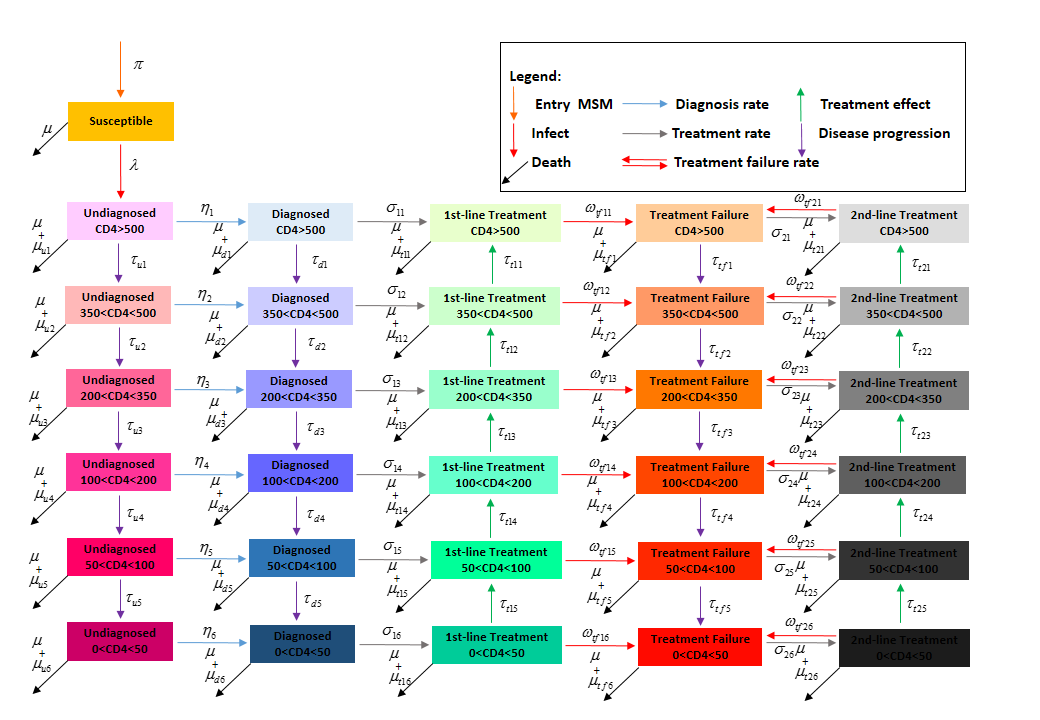 Note: there are six disease progression stages: (1) susceptible; (2) infected but undiagnosed; (3) diagnosed but untreated; (4) on 1st-line treatment; (5) treatment failure and (6) on 2nd-line treatment, where are all the people living with HIV except in the stage of susceptible which is the only susceptible population of all these stages, and people in the stages of undiagnosed, diagnosed and treatment failure are infectious, The numbers of susceptible MSM and infectious MSM would significantly affect the transmission process.Model formulasUninfected MSMInfected and undiagnosed MSMInfected and diagnosed MSMMSM on 1st-line treatmentTreatment failure MSMMSM on 2nd-line treatmentTable S1 Demography and behavioristics parameters of MSM population in China.Note: Numbers in brackets are the minimum and maximum of parameter values. a was the result of model simulation ; b was the result of experts estimation according to 1% growth rate annually in MSM population. Table S2 Biological parameters of MSM population in China.Notes: Numbers in brackets are the maximum and minimum of the parameter values.a was calculated by the average number of CD4 count annual descent in infection; b was calculated by the average number of CD4 count annual rising in treatment; c was the result of mathematical model simulation and was correspond with the number of new diagnosed MSM in China;d the 1st-line and 2nd-line treatment rate were calculated by mathematical model simulation and were correspond with the number of MSM on treatment and the coverage rate of treatment after 2003 in China.  	Table S3 Item costs for HIV testing and treatment per annum among MSM.Notes: the average cost per person-year =estimated value × times per year. (Unit: US$)In the recent ten years (2005-2014), the yuan's exchange rate with the U. S. dollar is 6.89. a the cost of 1st-line treatment, 2nd-treatment and viral load testing referenced the central subsidies special funding allocation table of HIV/AIDS prevention and control in Guangdong Province in 2012.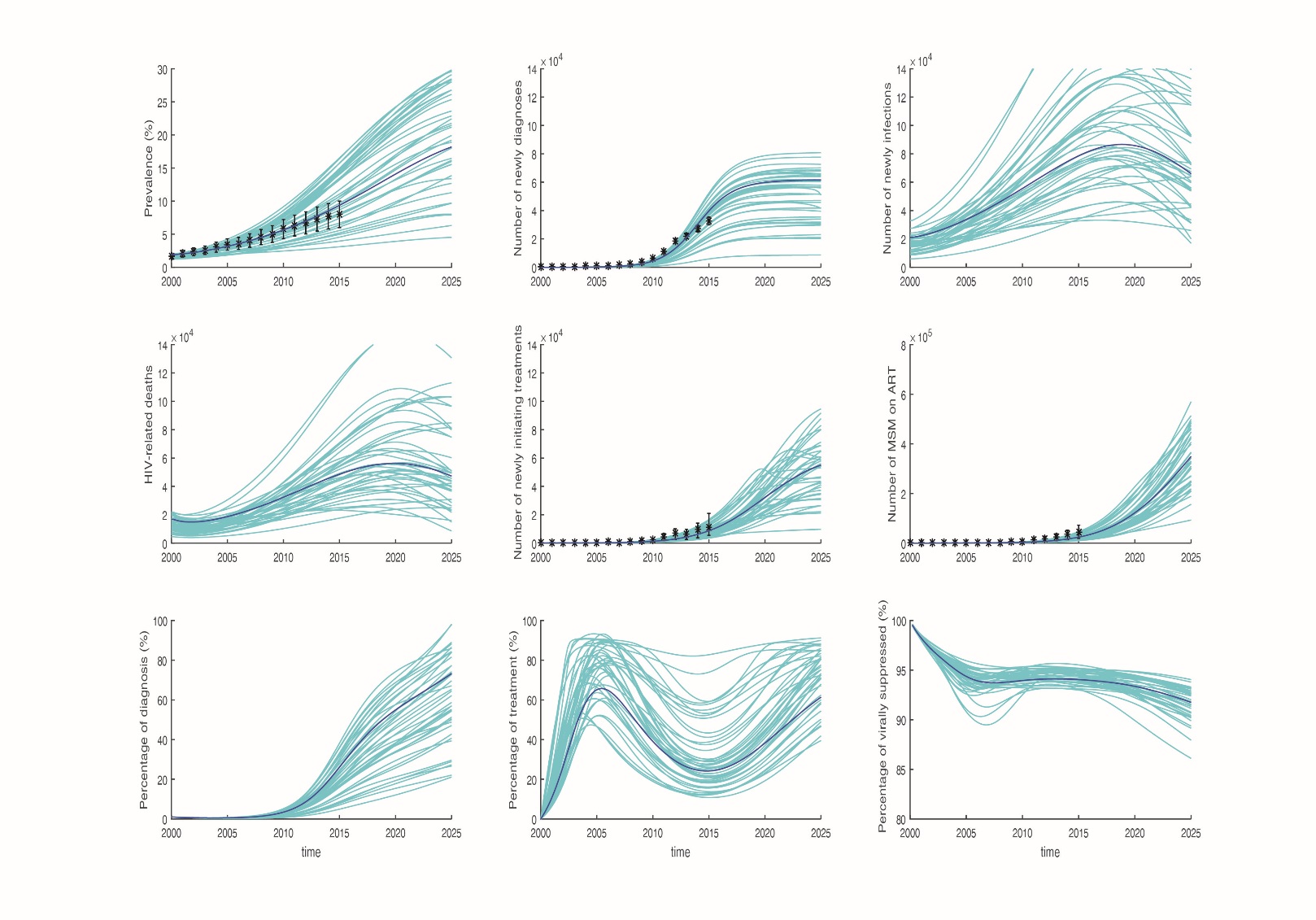 Figure S2.  Calibrated HIV epidemic curves forecast the trend of the epidemic in MSM in China, 2000 - 2025. Asterisk represents collected data; the cyan curves represents 50 simulations and the dark blue line is the median curve of the simulations.References1.	Chuanren W. The research status of men who have sex with men in China. Practical Preventive Medicine. 2009;16(3):985-986.2.	Zhang L, Chow EP, Wilson DP. Distributions and trends in sexual behaviors and HIV incidence among men who have sex with men in China. BMC Public Health. Jul 24 2012;12:546.3.	Zhang L, Fung Chow EP, Wilson DP. Men who have sex with men in China have relatively low numbers of sexual partners. Infect Dis Rep. Mar 08 2011;3(1):e10.4.	Weller SC. A meta-analysis of condom effectiveness in reducing sexually transmitted HIV. Soc Sci Med. Jun 1993;36(12):1635-1644.5.	Holmes KK, Levine R, Weaver M. Effectiveness of condoms in preventing sexually transmitted infections. Bull World Health Organ. Jun 2004;82(6):454-461.6.	Chow EP, Wilson DP, Zhang L. Patterns of condom use among men who have sex with men in China: a systematic review and meta-analysis. AIDS Behav. Apr 2012;16(3):653-663.7.	Mellors JW, Munoz A, Giorgi JV, et al. Plasma viral load and CD4+ lymphocytes as prognostic markers of HIV-1 infection. Ann Intern Med. Jun 15 1997;126(12):946-954.8.	May M, Wood R, Myer L, et al. CD4(+) T cell count decreases by ethnicity among untreated patients with HIV infection in South Africa and Switzerland. J Infect Dis. Dec 1 2009;200(11):1729-1735.9.	Mussini C, Cossarizza A, Sabin C, et al. Decline of CD4(+) T-cell count before start of therapy and immunological response to treatment in antiretroviral-naive individuals. Aids. May 15 2011;25(8):1041-1049.10.	Patrikar S, Basannar DR, Bhatti VK, Kotwal A, Gupta RM, Grewal RS. Rate of decline in CD4 count in HIV patients not on antiretroviral therapy. Med J Armed Forces India. Apr 2014;70(2):134-138.11.	Wang. M. The clinical research of highly active anti-retroviral therapy in people living with HIV/AIDS and the express of high mobility group box-1 protein. 2010.12.	Ledergerber B, Lundgren JD, Walker AS, et al. Predictors of trend in CD4-positive T-cell count and mortality among HIV-1-infected individuals with virological failure to all three antiretroviral-drug classes. Lancet. Jul 3-9 2004;364(9428):51-62.13.	Yufang Zheng LL, Renfang Zhang, Yinzhong Shen, Tangkai Qi, Jiangrong Wang, Hongzhou Lu. Analysis of the causes of switching first-line antiretroviral agents in treatment naive HIV/AIDS patients in Shanghai. Chin J Infect Chemother. 2012;12(1):5-9.14.	Ning C, Smith KM, McCann CD, et al. Outcome of Sentinel Hospital-based and CDC-based ART Service Delivery: A Prospective Open Cohort of People Living with HIV in China. Scientific Reports. 15.	Chen M, Dou Z, Wang L, et al. Gender differences in outcomes of antiretroviral treatment among HIV-infected patients in China: a retrospective cohort study, 2010-2015. J Acquir Immune Defic Syndr. Jul 08 2017.16.	Barth RE, van der Meer JT, Hoepelman AI, et al. Effectiveness of highly active antiretroviral therapy administered by general practitioners in rural South Africa. Eur J Clin Microbiol Infect Dis. Oct 2008;27(10):977-984.17.	Zhao Y, Shi CX, McGoogan JM, Rou K, Zhang F, Wu Z. Methadone maintenance treatment and mortality in HIV-positive people who inject opioids in China. Bull World Health Organ. Feb 1 2013;91(2):93-101.18.	Masiira B, Baisley K, Mayanja BN, Kazooba P, Maher D, Kaleebu P. Mortality and its predictors among antiretroviral therapy naive HIV-infected individuals with CD4 cell count >/=350 cells/mm(3) compared to the general population: data from a population-based prospective HIV cohort in Uganda. Glob Health Action. 2014;7:21843.19.	Yue Yiji LJ, Zheng Yujian, Hu Xiaoyuan, Xie Huiling, Bai Simin. Cost-effectiveness analysis on the HIV voluntary counseling and testing in Xinjiang. Journal of Xinjiang Medical University. 2013;36(2):241-244.20.	Zhiwei G. Analysis of the direct medical cost of national free antiretroviral treatment for HIV/AIDS patients. Chinese Peking Union Medical College. 2008.21.	Ju Lahong ZG, Xu Peng, Xin Qianqian, Zeng Ji, Lv Fan. Unit cost of antiretroviral treatment of HIV/AIDS cases. Chinese Journal of Public Health. 2013;29(011):1580-1583.22.	Xiao Xin SQ, Liu Wei, Zang Ning, Bi Zhiyou, Zhou Ping, Liang Bingyu, Jiang Junjun, Shao Yiming, Liang Hao. The RT-PCR testing method for HIV-1 viral load. Chinese Journal of public health. 2011;27(3):273-274.ParametersDescriptionValues (min~max)SourcePTotal number of MSM in 20007,500,000  (5,000,000~10,000,000)31sβPossibility of HIV transmission per homosexual behavior0.020(0.001~0.030)Model simulationaNpNumbers of homosexual partners  (in the past 12 months)9.870(7.400~12.340)32, 3sNaNumbers of homosexual behaviors with each partner  (in the past 12 months)14.460(8.440~25.680)32sεEffectiveness of condom0.820(0.690~0.950)34, 5spcCondom use rate in last homosexual behavior0.616(0.584~0.648)36sNumbers of becoming MSM each year50,000(35,000~70,000)Experts estimationbParameterParameterViral loadValue SourceThe disease progression rate in infected and undiagnosed MSMThe disease progression rate in infected and undiagnosed MSMThe disease progression rate in infected and undiagnosed MSMThe disease progression rate in infected and undiagnosed MSMThe disease progression rate in infected and undiagnosed MSMCD4>500 to 350-500CD4>500 to 350-5000.245 (0.226~0.264)aCD4 350-500 to 200-350CD4 350-500 to 200-3500.510 (0.470~0.553)a37sCD4 200-350 100-200CD4 200-350 100-2000.600 (0.320~0.880)38-10sCD4 100-200 50-100CD4 100-200 50-1001.000 (0.530~1.470)38-10sCD4 50-100 <50CD4 50-100 <501.500 (0.800~2.200)33, 7, 10sThe disease progression rate in infected and diagnosed MSMThe disease progression rate in infected and diagnosed MSMThe disease progression rate in infected and diagnosed MSMThe disease progression rate in infected and diagnosed MSMThe disease progression rate in infected and diagnosed MSMCD4>500 to  350-500CD4>500 to  350-5000.245 (0.226~0.264)a37sCD4 350-500 to 200-350CD4 350-500 to 200-3500.510 (0.470~0.553)a37sCD4 200-350 to 100-200CD4 200-350 to 100-2000.600 (0.320~0.880)32, 9, 10sCD4 100-200 to 50-100CD4 100-200 to 50-1001.000 (0.530~1.470)32, 9, 10sCD4 50-100 to <50CD4 50-100 to <501.500  (0.800~2.200)32, 4, 10sThe disease progression rate in MSM on 1st-treatmentThe disease progression rate in MSM on 1st-treatmentThe disease progression rate in MSM on 1st-treatmentThe disease progression rate in MSM on 1st-treatmentThe disease progression rate in MSM on 1st-treatmentCD4 350-500 to >500CD4 350-500 to >5001.626 (1.227~2.041)b11sCD4 200-350 to  350-500CD4 200-350 to  350-5000.800 (0.613~1.020)b11sCD4 100-200 to  200-350CD4 100-200 to  200-3501.664 (1.248~2.080)b11sCD4 50-100 to 100-200CD4 50-100 to 100-2002.027 (1.520~2.534)b11sCD4 <50 to  50-100CD4 <50 to  50-1003.660 (2.740~4.581)b11sThe disease progression rate in treatment failure MSMThe disease progression rate in treatment failure MSMThe disease progression rate in treatment failure MSMThe disease progression rate in treatment failure MSMThe disease progression rate in treatment failure MSMCD4>500 to  350-500CD4>500 to  350-5000.091 (0.083~0.758)12sCD4 350-500 to 200-350CD4 350-500 to 200-3500.157 (0.125~2.083)12sCD4 200-350 to 100-200CD4 200-350 to 100-2000.600 (0.320-0.880)32, 9, 10sCD4 100-200 to  50-100CD4 100-200 to  50-1001.000 (0.530~1.470)32, 9, 10sCD4 50-100  to <50CD4 50-100  to <501.500 (0.800~2.200)38-10sThe disease progression rate in MSM on 2nd-treatmentThe disease progression rate in MSM on 2nd-treatmentThe disease progression rate in MSM on 2nd-treatmentThe disease progression rate in MSM on 2nd-treatmentThe disease progression rate in MSM on 2nd-treatmentCD4  350-500  to >500CD4  350-500  to >5001.626 (1.227~2.041)b11sCD4 200-350 to  350-500CD4 200-350 to  350-5000.800 (0.613~1.020)b11sCD4 100-200 to  200-350CD4 100-200 to  200-3501.664 (1.248~2.080)b11sCD4 50-100 to 100-200CD4 50-100 to 100-2002.027 (1.520~2.534)b11sCD4 <50 to 50-100CD4 <50 to 50-1003.660 (2.740~4.581)b11sHIV testing rateHIV testing rateHIV testing rateHIV testing rateHIV testing rateCD4>500CD4>5000.005 (0.004~0.006)Model simulationc350<CD4<500350<CD4<5000.005 (0.004~0.006)Model simulationc200<CD4<350200<CD4<3500.020 (0.015~0.025)Model simulationc100<CD4<200100<CD4<2000.070 (0.053~0.088)Model simulationc50<CD4<10050<CD4<1000.200 (0.150~0.250)Model simulationcCD4<50CD4<500.200 (0.150~0.250)Model simulationcThe 1st-treatment rateThe 1st-treatment rateThe 1st-treatment rateThe 1st-treatment rateThe 1st-treatment rateCD4>500CD4>5000.840 (0.630~1.050)Model simulationd350<CD4<500350<CD4<5000.850 (0.638~1.063)Model simulationd200<CD4<350200<CD4<3500.870 (0.653~1.088)Model simulationd100<CD4<200100<CD4<2000.890 (0.668~1.113)Model simulationd50<CD4<10050<CD4<1000.920 (0.690~1.150)Model simulationdCD4<50CD4<500.950 (0.713~1.188)Model simulationdThe 2nd-treatment rateThe 2nd-treatment rateThe 2nd-treatment rateThe 2nd-treatment rateThe 2nd-treatment rateCD4>500CD4>5000.050 (0.038~0.063)Model simulationd350<CD4<500350<CD4<5000.051 (0.038~0.064)Model simulationd200<CD4<350200<CD4<3500.052 (0.039~0.065)Model simulationd100<CD4<200100<CD4<2000.053 (0.040~0.067)Model simulationd50<CD4<10050<CD4<1000.055 (0.041~0.069)Model simulationdCD4<50CD4<500.057 (0.043~0.071)Model simulationdThe 1st-treatment failure rateThe 1st-treatment failure rateThe 1st-treatment failure rateThe 1st-treatment failure rateThe 1st-treatment failure rateCD4>500CD4>5000.043 (0.032~0.054)13s350<CD4<500350<CD4<5000.043 (0.032~0.054)13s200<CD4<350200<CD4<3500.043 (0.032~0.054)13s100<CD4<200100<CD4<2000.043 (0.032~0.054)13s50<CD4<10050<CD4<1000.043 (0.032~0.054)13sCD4<50CD4<500.043 (0.032~0.054)13sThe 2nd-treatment failure rateThe 2nd-treatment failure rateThe 2nd-treatment failure rateThe 2nd-treatment failure rateThe 2nd-treatment failure rateCD4>500CD4>5000.231 (0.161~0.300)13s350<CD4<500350<CD4<5000.231 (0.161~0.300)13s200<CD4<350200<CD4<3500.231 (0.161~0.300)13s100<CD4<200100<CD4<2000.231 (0.161~0.300)13s50<CD4<10050<CD4<1000.231 (0.161~0.300)13sCD4<50CD4<500.231 (0.161~0.300)13sDeath rateDeath rateDeath rateDeath rateDeath rateBackground death rateBackground death rate0.007 (0.005~0.009)13sInfected and undiagnosed: CD4>500Infected and undiagnosed: CD4>5000.050 (0.038~0.063)Assumed to be 10% higher than rates in ‘infected and diagnosed’ individualsInfected and undiagnosed: 350<CD4<500Infected and undiagnosed: 350<CD4<5000.100 (0.075~0.125)Assumed to be 10% higher than rates in ‘infected and diagnosed’ individualsInfected and undiagnosed: 200<CD4<350Infected and undiagnosed: 200<CD4<3500.500 (0.375~0.625)Assumed to be 10% higher than rates in ‘infected and diagnosed’ individualsInfected and undiagnosed: 100<CD4<200Infected and undiagnosed: 100<CD4<2000.800 (0.600~1.000)Assumed to be 10% higher than rates in ‘infected and diagnosed’ individualsInfected and undiagnosed: 50<CD4<100Infected and undiagnosed: 50<CD4<1000.800 (0.600~1.000)Assumed to be 10% higher than rates in ‘infected and diagnosed’ individualsInfected and undiagnosed: CD4<50Infected and undiagnosed: CD4<500.900 (0.675~1.125)Assumed to be 10% higher than rates in ‘infected and diagnosed’ individualsInfected and diagnosed: CD4>500Infected and diagnosed: CD4>5000.045 (0.034~0.056)Expert estimate, 14, 15Infected and diagnosed: 350<CD4<500Infected and diagnosed: 350<CD4<5000.090 (0.068~0.113)Expert estimate, 14, 15Infected and diagnosed: 200<CD4<350Infected and diagnosed: 200<CD4<3500.450 (0.338~0.563)Expert estimate, 14, 15Infected and diagnosed: 100<CD4<200Infected and diagnosed: 100<CD4<2000.720 (0.540~0.900)Expert estimate, 14, 15Infected and diagnosed: 50<CD4<100Infected and diagnosed: 50<CD4<1000.720 (0.540~0.900)Expert estimate, 14, 15Infected and diagnosed: CD4<50Infected and diagnosed: CD4<500.810 (0.608~1.013)Expert estimate, 14, 15On 1st-treatment: CD4>500On 1st-treatment: CD4>5000.017 (0.010~0.028)13sOn 1st-treatment: 350<CD4<500On 1st-treatment: 350<CD4<5000.027 (0.015~0.048)13sOn 1st-treatment: 200<CD4<350On 1st-treatment: 200<CD4<3500.011 (0.002~0.020)13sOn 1st-treatment: 100<CD4<200On 1st-treatment: 100<CD4<2000.140 (0.105~0.175)13sOn 1st-treatment: 50<CD4<100On 1st-treatment: 50<CD4<1000.110 (0.083~0.138)13sOn 1st-treatment: CD4<50On 1st-treatment: CD4<500.195 (0.120~0.270)16, 17sTreatment failure: CD4>500Treatment failure: CD4>5000.045 (0.034~0.056)Assumed to be identical to the rate in ‘infected and diagnosed’ individualsTreatment failure: 350<CD4<500Treatment failure: 350<CD4<5000.090 (0.068~0.113)Assumed to be identical to the rate in ‘infected and diagnosed’ individualsTreatment failure: <CD4<350Treatment failure: <CD4<3500.450 (0.338~0.563)Assumed to be identical to the rate in ‘infected and diagnosed’ individualsTreatment failure: <CD4<200Treatment failure: <CD4<2000.720 (0.540~0.900)Assumed to be identical to the rate in ‘infected and diagnosed’ individualsTreatment failure: 50<CD4<100Treatment failure: 50<CD4<1000.720 (0.540~0.900)Assumed to be identical to the rate in ‘infected and diagnosed’ individualsTreatment failure: <50Treatment failure: <500.810 (0.608~1.013)Assumed to be identical to the rate in ‘infected and diagnosed’ individualsOn 2nd-treatment: CD4>500On 2nd-treatment: CD4>5000.170 (0.102~0.281)18sOn 2nd-treatment: 350<CD4<500On 2nd-treatment: 350<CD4<5000.271 (0.154~0.477)18sOn 2nd-treatment: 200<CD4<350On 2nd-treatment: 200<CD4<3500.011 (0.002~0.020)12sOn 2nd-treatment: 100<CD4<200On 2nd-treatment: 100<CD4<2000.140 (0.105~0.175)16sOn 2nd-treatment: 50<CD4<100On 2nd-treatment: 50<CD4<1000.110 (0.083~0.138)16sOn 2nd-treatment: CD4<50On 2nd-treatment: CD4<500.195 (0.120~0.270)16, 17sIndicatorsTypesEstimated Cost ($)Times/year Sources HIV testingScreening3.6 219sConfirmation82.4--19sART1st-line treatment473.0--a20s2nd-line treatment1488.0--a21sViral load testing102.7 1a22s